										                 ….…...../….….…/….…... T.C. BEZMİÂLEM VAKIF ÜNİVERSİTESİSAĞLIK BİLİMLERİ ENSTİTÜSÜ MÜDÜRLÜĞÜNE            	……………………………….. Üniversitesi ……………………………… Anabilim Dalı ………………………………………………. Yüksek Lisans / Doktora Programı öğrencisiyim. ____/____/____ tarihinde Enstitünüz web sayfasında yayımlanan ilanınız üzerine ………………………………………………………………… Tezli Yüksek Lisans / Doktora Programına yatay geçiş başvurusunda bulunmak istiyorum.	Başvuruya ilişkin form ve gerekli evraklarım ekte sunulmuş olup; bilgilerinize saygılarımla arz ederim.		         Adı Soyadı											   İmzaEKLER :Bezmiâlem Vakıf  Üniversitesi Lisansüstü Yatay Geçiş       Başvuru Formu ve Ekleri. (…... Sayfa)    ÖĞRENCİNİN;	Bezmiâlem Vakıf Üniversitesi Lisansüstü Eğitim ve Öğretim Yönetmeliğinde belirtilen koşullara uygun olarak başvuru yapıyorum. Formda istenilen bilgileri eksiksiz ve doğru olarak doldurduğumu beyan eder, aksinin ispatlanması durumunda her türlü yasal sorumluluğu kabul ederim.                                                                                                                          	           ……/……/.…….Adres:Telefon ve e-posta:				                                                          Öğrencinin Ad ve Soyadı                                                                                                                                        	         İmza                                                                                                                 		… … … … … … … … … …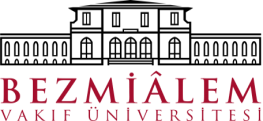 SAĞLIK BİLİMLERİ ENSTİTÜSÜYatay Geçiş Talep FormuDoküman NoSAĞLIK BİLİMLERİ ENSTİTÜSÜYatay Geçiş Talep Formuİlk Yayın Tarihi SAĞLIK BİLİMLERİ ENSTİTÜSÜYatay Geçiş Talep FormuRevizyon Tarihi SAĞLIK BİLİMLERİ ENSTİTÜSÜYatay Geçiş Talep FormuRevizyon No SAĞLIK BİLİMLERİ ENSTİTÜSÜYatay Geçiş Talep FormuSayfa1/1Ad, SoyadıDoğum TarihiDoğum YeriCinsiyetiMedeni DurumuT.C. Kimlik NumarasıUyruğuKayıtlı Olduğu Üniversite ve EnstitüAnabilim Dalı ProgramDers veya Tez DurumuDers AşamasındaTez AşamasındaTeze Başlama Tarihi:Teze Başlama Tarihi:……/…../.…..……/…../.…..Not Ortalaması:Not Ortalaması:…………………………Enstitüye Kayıt TarihiALES Türü ve PuanıSAY:                            SÖZ:                             EA:SAY:                            SÖZ:                             EA:SAY:                            SÖZ:                             EA:SAY:                            SÖZ:                             EA:ALES Sınav Tarihi:ALES Sınav Tarihi:ALES Sınav Tarihi:ALES Sınav Tarihi:……/…../..…..Yabancı Dil Sınav Türü ve PuanıYDS:                            KPDS:                          ÜDS:                DİĞER:YDS:                            KPDS:                          ÜDS:                DİĞER:YDS:                            KPDS:                          ÜDS:                DİĞER:YDS:                            KPDS:                          ÜDS:                DİĞER:YDS:                            KPDS:                          ÜDS:                DİĞER:YDS:                            KPDS:                          ÜDS:                DİĞER:YDS:                            KPDS:                          ÜDS:                DİĞER:YDS:                            KPDS:                          ÜDS:                DİĞER:……/…../..…..Son Mezun Olduğu ÜniversiteFakülte / EnstitüFakülte / EnstitüBölüm / Anabilim DalıBölüm / Anabilim DalıBölüm / Anabilim DalıBölüm / Anabilim DalıMez. TarihiMez. TarihiMez. Tarihi… …. …. …. …. …. … … … … … … … … … … … … … … … … … … … … … … … … … … … … … … … … … … … … … … … … … … ……../……../..…..……../……../..…..……../……../..…..BAŞVURDUĞU DÖNEM VE ANABİLİM DALI BİLGİLERİBAŞVURDUĞU DÖNEM VE ANABİLİM DALI BİLGİLERİEğitim ve Öğretim Yılı / Dönemi…..… - …….  Eğitim ve Öğretim Yılı                            Güz                         BaharAnabilim Dalı Program